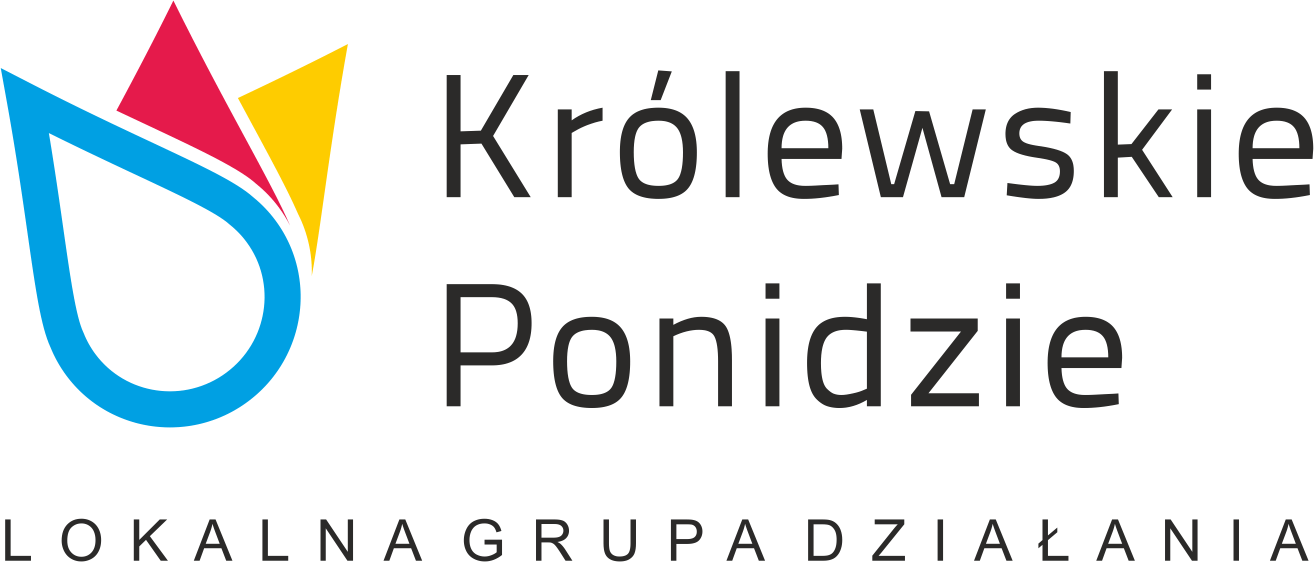 Harmonogram realizacji  Planu Komunikacji  na rok 2018.Kanały komunikacjiKanały komunikacjiKanały komunikacjiOpisProduktProduktRezultatRezultatRezultatRezultatData realizacjiLiczbaKwotaKanały komunikacjiKanały komunikacjiKanały komunikacjiOpisWskaźnik produktuWartość docelowaWskaźnik rezultatuWskaźnik rezultatuWartość docelowa Wartość docelowa Data realizacjiLiczbaKwotaStrona  internetowa LGD i profil na portalu społecznościowym FacebookStrona  internetowa LGD i profil na portalu społecznościowym FacebookStrona  internetowa LGD i profil na portalu społecznościowym FacebookProwadzenie strony Internetowej i profilu społecznościowego na facebook-uDziałająca strona1Liczba odwiedzinLiczba odwiedzinLiczba odwiedzin20 000I- XII2 szt.-Strona  internetowa LGD i profil na portalu społecznościowym FacebookStrona  internetowa LGD i profil na portalu społecznościowym FacebookStrona  internetowa LGD i profil na portalu społecznościowym FacebookProwadzenie strony Internetowej i profilu społecznościowego na facebook-uDziałający profil1Liczba odwiedzinLiczba odwiedzinLiczba odwiedzin20 000I- XII2 szt.-Szkoleniadla beneficjentówdla beneficjentówSzkolenia będą przeprowadzone po zatwierdzeniu projektów do dofinansowania przez LGD, tak aby podmiot, który podpisał umowę o dofinansowanie zrealizował i rozliczył przedsięwzięcie zgodnie z jej wymogami.Liczba szkoleń4Liczba uczestnikówLiczba uczestnikówLiczba uczestników60IV- VI1 szt.600,00Szkoleniadla beneficjentówdla beneficjentówSzkolenia będą przeprowadzone po zatwierdzeniu projektów do dofinansowania przez LGD, tak aby podmiot, który podpisał umowę o dofinansowanie zrealizował i rozliczył przedsięwzięcie zgodnie z jej wymogami.Liczba szkoleń4Liczba uczestnikówLiczba uczestnikówLiczba uczestników60VII- IX1 szt.600,00Szkoleniadla beneficjentówdla beneficjentówSzkolenia będą przeprowadzone po zatwierdzeniu projektów do dofinansowania przez LGD, tak aby podmiot, który podpisał umowę o dofinansowanie zrealizował i rozliczył przedsięwzięcie zgodnie z jej wymogami.Liczba szkoleń4Liczba uczestnikówLiczba uczestnikówLiczba uczestników60X- XII2 szt.600,00Spotkania informacyjno – konsultacyjneSpotkania informacyjno – konsultacyjneSpotkania informacyjno – konsultacyjneSpotkania informujące potencjalnych beneficjentów o możliwościach pozyskiwania środków finansowych za pośrednictwem LGD.Liczba spotkań 2 szt.Liczba uczestnikówLiczba uczestnikówLiczba uczestników20I- III1 szt. 400,00Spotkania informacyjno – konsultacyjneSpotkania informacyjno – konsultacyjneSpotkania informacyjno – konsultacyjneSpotkania informujące potencjalnych beneficjentów o możliwościach pozyskiwania środków finansowych za pośrednictwem LGD.Liczba spotkań 2 szt.Liczba uczestnikówLiczba uczestnikówLiczba uczestników20IV- VI1 szt. 400,00Prasa lokalna/regionalna  lub strony internetowe Gmin z  obszaru LGDPrasa lokalna/regionalna  lub strony internetowe Gmin z  obszaru LGDogłoszenia o naborze wnioskówOgłoszenia w prasie lokalnej o planowanych przez LGD naborach wniosków.Liczba informacji o naborze wniosków2 szt.Liczba wniosków projektowych złożonych do LGDLiczba wniosków projektowych złożonych do LGDLiczba wniosków projektowych złożonych do LGD15I-III1 szt.400,00Prasa lokalna/regionalna  lub strony internetowe Gmin z  obszaru LGDPrasa lokalna/regionalna  lub strony internetowe Gmin z  obszaru LGDogłoszenia o naborze wnioskówOgłoszenia w prasie lokalnej o planowanych przez LGD naborach wniosków.Liczba informacji o naborze wniosków2 szt.Liczba wniosków projektowych złożonych do LGDLiczba wniosków projektowych złożonych do LGDLiczba wniosków projektowych złożonych do LGD15    IV- VI1 szt.400,00Bezpośrednie konsultacjeBezpośrednie konsultacjez potencjalnymi beneficjenta miKonsultacje bezpośrednie z beneficjentami w zakresie możliwości uzyskania wsparcia ze środków UE w perspektywie finansowej 2014-2020.Liczba uczestników doradztwaLiczba uczestników doradztwaLiczba uczestników doradztwa50 szt.I- XII--Bezpośrednie konsultacjeBezpośrednie konsultacjez beneficjentamiKonsultacje dostępne dla beneficjentów, którzy podpisali umowę przyznania pomocy na realizację przedsięwzięcia a wymagają wsparcia merytorycznego dot. konkretnych kroków w celu realizacji 
i rozliczenia projektu.Liczba uczestników doradztwaLiczba uczestników doradztwaLiczba uczestników doradztwa30I-  XII--Punkty Informacyjno – Konsultacyjne na lokalnych wydarzeniach kulturalnychPunkty Informacyjno – Konsultacyjne na lokalnych wydarzeniach kulturalnychPunkty Informacyjno – Konsultacyjne na lokalnych wydarzeniach kulturalnychOrganizacja stoiska informacyjno- konsultacyjnego przez pracowników LGD na lokalnych wydarzeniach kulturalnych z udziałem mieszkańców obszaru.Liczba zorganizowanych Punktów Informacyjno – Konsultacyjnych8Liczba osób korzystających z Punktu Informacyjno - KonsultacyjnegoLiczba osób korzystających z Punktu Informacyjno - KonsultacyjnegoLiczba osób korzystających z Punktu Informacyjno - Konsultacyjnego340 IV- VI1 szt.2 800,00Punkty Informacyjno – Konsultacyjne na lokalnych wydarzeniach kulturalnychPunkty Informacyjno – Konsultacyjne na lokalnych wydarzeniach kulturalnychPunkty Informacyjno – Konsultacyjne na lokalnych wydarzeniach kulturalnychOrganizacja stoiska informacyjno- konsultacyjnego przez pracowników LGD na lokalnych wydarzeniach kulturalnych z udziałem mieszkańców obszaru.Liczba zorganizowanych Punktów Informacyjno – Konsultacyjnych8Liczba osób korzystających z Punktu Informacyjno - KonsultacyjnegoLiczba osób korzystających z Punktu Informacyjno - KonsultacyjnegoLiczba osób korzystających z Punktu Informacyjno - Konsultacyjnego340 VII- IX7szt.2 800,00Kampania informacyjnaKampania informacyjnaKampania informacyjnaZakup materiałów promujących LGD Królewskie Ponidzie w postaci gadżetów oraz organizacji wydarzeń aktywizujących lokalną społeczność.Liczba zorganizowanych kampanii1Liczba rozpowszechnionych gadżetów promocyjnych800800800X- XII1 szt.10 000,00RazemRazemRazem14 200,00